KunngjøringerKollekt i siste uke var kr. 4.677,00.  Hjertelig takk!St. Josephs medvandrergruppe møtes tirsdag 2. oktober kl. 17.30. CD med bilder fra 1.kommunion og ferming kan hentes på menighetskontoret.Konfirmantundervisning torsdag 11. oktober kl. 18.00. Katekeseundervisning for barn  lørdag 13. oktober kl. 9.45.Hjertelig takk til alle som har hjulpet til loppemarkedet.Troens år starter den 11. oktober og vi feirer det med høymesse den 14. oktober.Ungdom som skal konfirmeres eller barn som skal motta 1. kommunion, kan kontakte menighetssekretæren på e-post: fredrikstad@katolsk.no eller pater .  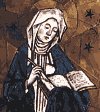 God søndag! Velkommen til kirkekaffe!Søndagsbrev 30. september 2012, St. Birgitta menighet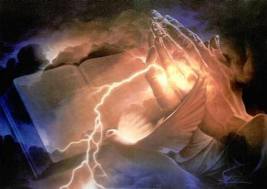 St. Birgitta kirkeSt. Josephs gt. 17, 1606 FredrikstadKontor: 69 30 15 20    Fax: 69 30 15 21Prest: 69 30 15 22   Giro: 0530 22 52930Giro: 6105.05.58176fredrikstad@katolsk.no26. søndag i det alminnelige kirkeåret, år BCaritas-søndag(Søndagens liturgi i Messeboken side 647 (ny), 582 (gml.)Inngang:				Min sjel, min sjel, lov Herren 		  (302)Messe XI:			Orbis factor		    		  		    (11)Første lesning:		4 Mos 11,25 - 29Salme 19 Omkved: 	Herrens befalinger er rette.  De gleder hjertet.Annen lesning:		Jak 5,1 – 6Evangelium:			Mark 9, 38 – 48Offertorium:			Guds Kjærleik				  		    (308)Kommunion:			Opp til Jerusalem		   			    (790)Avslutning:			Vår Gud han er så fast en borg		    (303)Messetider Onsdag  3/10		18.00  Kveldsmesse                                                                                                                                                                                                                                 Torsdag 4/10		18.00   Kveldsmesse og Sakramentsandakt	Fredag   5/10		11.00   Formiddagsmesse og AngelusLørdag  6/10		17.30   Rosenkransandakt18.00   KveldsmesseSøndag 7/10 		10.00   Høymesse, 27. søndag				16.00   Polsk messe				18.00   KveldsmessePavens bønneintensjoner for oktober 2012 Generell intensjon: At nyevangeliseringen må ha fremgang i de eldste kristne landene.Misjonsintensjon: At feiringen av verdens misjonsdag må føre til et fornyet engasjement for evangelisering.ForbønnerCelebranten:Kjære brødre og søstre! Gud virker med sin Ånd hvor han vil der mennesker stiller seg åpen overfor ham.  La oss be om åpenhet overfor Gud og hans virke:Herre, vi takker for at de skapte verden for alle mennesker og folk.  Gjør oss til redskap for din fred, slik at alle mennesker kan leve i trygghet.  Vi ber deg…For alle som arbeider for fred og forsoning i land og områder der det er krig eller konflikt: Fyll dem med kjærlighet og visdom, så de kan bygge broer mellom stridende parter.  Vi ber deg…For alle som er rammet av fattigdom og undertrykkelse. Gi dem håp, kraft og muligheter til å forme sin fremtid, og gi oss inspirasjon til å bistå dem.. Vi ber deg…For oss selv: Hjelp oss å se de fattige som ligger utenfor vår port, slik at vi bidrar i arbeidet for en verden der diskriminering, vold, intoleranse og nedverdigende fattigdom ikke lenger finnes.. Vi ber deg…Herre, la kjærligheten være drivkraften som inspirerer våre handlinger.  Gi oss mot til aldri å gi opp, og vilje til å løfte i fellesskap.  Vi ber deg…For det arbeidet blant de nødlidende som Caritas står for.  Vi ber deg…For de ensomme, syke og eldre i vår menighet, at de blir styrket og trøstet av troen på Jesus Kristus.  Vi ber deg…For våre avdøde, ta dem  inn i ditt rike og la dem skue din herlighet.  Vi ber deg…Celebranten: Herre Gud, himmelske Far, du som har kalt oss til enhet i din Kirke, gi oss både ved holdning og ved symbolske handlinger å uttrykke fellesskap med dem som hører Kristus til. Han som lever og råder fra evighet til evighet. Amen. OBLATKOMMUNITETEN I ØSTFOLD  ●  St Josephs gate 17, 1606 Fredrikstad Gunapala, Premanath Jagath O.M.I., sogneadministrator for Fredrikstad                    Mobiltelefon: 414 68 740,  E-post: jagath.gunapala@katolsk.noPisarek, Piotr Sylwester O.M.I., sogneprest for Askim og Moss                    Mobiltelefon: 901 29 621,  E-post: ppisarek@online.noKunkel, Roman O.M.I., sogneprest for Halden, polsk sjelesorg i Østfold                     Mobiltelefon: 414 62 722, E-post: kunkelomi@gmail.com